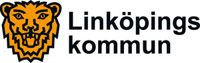 2013-12-17KommunstyrelsenPressmeddelande inför kommunstyrelsens sammanträdeÄrende 1Information om utredning av tunnel för OstlänkenMuntlig info på presskonferensen.Ytterligare information lämnas av kommunstyrelsens ordförande Paul Lindvall (M), telefon 0702-11 44 82 eller kommunalråd Muharrem Demirok (C), telefon 0736 - 75 76 79Ärende 12Extra pengar till HVB-placeringar
Kostnaden för hem för vård eller boende för unga (HVB) har stigit de senaste åren. Kommunstyrelsen beviljar omsorgsnämnden tilläggsanslag med 19,1 miljoner kronor för 2014.Det är både kostnaden per vårddygn som har stigit och att behovet av HVB-hem är större än man tidigare räknat med. Prognosen för 2013 pekar på 24 433 vårddygn, mot beräknade 22 444 vårddygn i budgeten. Det är en ökning med 9 procent, jämfört med budgeten. Jämfört med 2012 är antalet vårdygn 2013 i stort sett oförändrat. Budgeten utgick alltså från att en minskning skulle ske, vilket inte skedde.Priset har i genomsnitt ökat med 429 kronor per vårddygn jämfört med 2012, vilket motsvarar en ökning med cirka 14 procent. Ett vårdygn kostade i genomsnitt 3 497 kronor under 2013.
Redan under 2013 beviljades omsorgsnämnden ett tilläggsanslag på 16,7 miljoner kronor. De pengarna och lite till får nämnden även 2014, sammanlagt 19,1 miljoner kronor.
Samtidigt arbetar omsorgsnämnden vidare med den åtgärdsplan, som presenterades tidigare i år. Åtgärderna syftar till att förbättra och effektivisera såväl det interna arbetet, som verksamheten och stödet för barn och unga. Inför budgetberedningen i juni får omsorgsnämnden i uppdrag att redovisa uppföljning av placeringarna med bland annat placeringsdagar, återaktualiserade placeringar, samt en analys av effekten av olika insatser.
Ytterligare information lämnas av kommunstyrelsens ordförande Paul Lindvall (M), telefon 0702-11 44 82 eller kommunalråd Linnéa Darell (FP), telefon 070-382 47 52.Ärende 13
Extrapengar för kompetensutveckling på socialförvaltningen
Avdelningen för försörjningsinsatser på socialförvaltningen får 1,2 miljoner extra för kompetensutveckling av socialsekreterare.Hög personalomsättning, ökad korttidsfrånvaro, fler nyutexaminerade och komplexa klientärenden har ökat behovet av kompetensutveckling. Den höga personalomsättningen gör att mycket tid får läggas på rekrytering, introduktion, inskolning och handledning i arbetsuppgifterna. Hela den berörda arbetsgruppen påverkas. Personalen utsätts för ständig hög arbetsbelastning.För att bryta den negativa utvecklingen vill avdelningen satsa på kompetensutveckling, för att få en långsiktigt stabil verksamhet. Målet är också att medarbetarna ska få möjlighet att arbeta mer självständigt med klienter och inte behöva använda stor del av sin tid till uppdrag i samband med rekryteringar och sjukfrånvaro.Kompetensutvecklingen pågår hösten 2013 – december 2014 och består av mentorsutbildning, att ta fram bättre informationsmaterial och utbildningsinsatser för nyutexaminerade socialsekreterare i praktisk myndighetsutövning, lagtext samt effektiv och rättsäker praktisk handläggning.Ytterligare information lämnas av kommunalråd Christian Gustavsson (M), telefon 
0702-19 05 97Ärende 14
ÖP för landsbygden och småorternaStadsnära lantligt boende kring Linköpings stad ska koncentreras till fem stadsnära områden, Kränge, Gullberg, Landeryd, Vårdsberg och öster om Rystad. Det är ett av förslagen till översiktsplan för landsbygden och småorterna, som nu ska ställas ut. Hela Linköpings kommun ska vara attraktiv för boende och företagande. Utvecklingen ska vara miljömässigt, ekonomiskt och socialt hållbar. Det är den tydliga inriktningen i förslaget Planen omfattar hela kommunens yta med undantag för staden Linköping och tätorterna Ljungsbro, Berg, Linghem, Vikingstad, Malmslätt, Sturefors, Ekängen, Bestorp, Brokind och Sättuna. Inom planområdet bor cirka 20 000 personer.Kommunens cirka 60 småorter har analyserats ur hållbarhetsperspektiv. För 36 av orterna har utvecklingsskisser upprättats. Skisserna visar möjligheter till bebyggelsekompletteringar, trafikförbättrande åtgärder med mera. I utvecklingsskisserna ges, genom markreservationer, möjlighet till cirka 600 nya bostäder. I planen finns förslaget att stadsnära lantligt boende kring Linköpings stad ska koncentreras till fem stadsnära områden, Kränge, Gullberg, Landeryd, Vårdsberg och öster om Rystad. I övrigt ska byggande av nya bostäder i en randzon runt staden behandlas restriktivt.Planen ger möjlighet för cirka 600 fritidshus att omvandlas till åretruntbostäder. I planen redovisas 24 områden för landsbygdsutveckling i strandnära lägen. Det handlar både om boende, turism och tillgänglighet för besökare. Planen tar också upp skolor, service och kollektivtrafik. Bland annat finns tankar om pendlar- och samåkningsparkeringar.Vatten är en mycket viktig fråga i planen. Åtgärder för att förbättra vattenkvaliteten finns med, till exempel genom förbättrade avloppslösningar.Kommunens strategi är att skolor på landsbygden ska bevaras och utvecklas så länge detta är möjligt med hänsyn till barnens rätt till en hög utbildningskvalitet och ekonomiska konsekvenser.  Jordbruksmark ska bevaras i så hög grad som möjligt, men i småorter med goda utvecklingsmöjligheter tas vissa arealer i anspråk för bebyggelse.Ytterligare information lämnas av kommunalråd Muharrem Demirok (C), telefon 0736 - 75 76 79 eller kommunstyrelsens ordförande Paul Lindvall (M), telefon 0702-11 44 82 
Ärende 20
Avtal om projektet Linköping City
Projektet Linköping City ska under den kommande treårsperioden medverka till att utvidga Linköpings stadskärna, så att fler affärslägen och mötesrum skapas. 
Linköpings kommun och Linköpings City Samverkan AB, (som ägs av Cityfastighetsägarna och Cityföreningen) tecknar avtal om projektet Linköping City för perioden 1 januari 2014 – 31 december 2016. Kommunen bidrar med 1,5 miljoner kronor per år. Tidigare avtal har löpt ut. Målet med samverkansprojektet Linköping City är att Linköpings stadskärna ska vara regionens attraktivaste marknadsplats, med en mångfald av verksamheter.  Projektet ska bevara och utveckla Linköpings stadskärnas funktion och attraktion samt stärka dess kommersiella, sociala och kulturella betydelse för Linköpingsregionen. Ambitionen är att levandegöra stadskärnan genom ständig förnyelse och förbättring av stadsinfrastrukturen och evenemangsutbud samt främja utbytet av idéer mellan butiksägare, fastighetsägare och kommunen. Linköpings City Samverkan AB bidrar med 2,5 miljoner kronor och kommunen med 1,5 miljon kronor per år. Kommunen ska tillsätta två representanter i projektets styrgrupp. Bolaget har fyra platser i styrgruppen.Ytterligare information lämnas av kommunstyrelsens ordförande Paul Lindvall (M), telefon 0702-11 44 82Ärende 21Civilflygtrafik – finansiering flygplats och flygstation Nettokostnaden för den civila flygplats- och flygstationsverksamheten för 2014 får uppgå till maximalt 36,7 miljoner kronor och för 2015 till maximalt 38,7 miljoner kronor. – Genom det här beslutet säkerställer vi finansieringen av kostnaderna för 2014-2015. Dessutom tillför vi investeringar för att bibehålla och utveckla flygplatsen, säger kommunstyrelsens ordförande Paul Lindvall (M). Enligt samverkansavtal med Saab ska parterna fördela investeringskostnader beroende på om investeringen är för den civila flygtrafiken eller för Saab:s egen verksamhet. För varje enskild investering görs bedömning av vem som ska bära kostnaden. Investeringarna för 2013 och 2014 rör dränering och omtoppning (lägga ny ytbeläggning) av landningsbanan, teknisk utrustning, maskiner med mera. Kommunens andel av investeringarna beräknas att maximalt uppgå till 35 miljoner kronor.Efter förhandlingar under hösten 2012 kom Linköpings kommun och Saab överens om avtal och ersättning för 2013. I avtalet ingick att en översyn av kostnadsfördelningsmodellen skulle genomföras under 2013 och ligga till grund för ersättningen för 2014 och framåt. Arbetet med kostnadsfördelningsmodellen har påbörjats och beräknas vara klar under 2014. Under 2013 har kommunens bolag Sankt Kors genomfört fastighetsaffärer med Saab där bolaget köpte terminalbyggnad och långtidsparkering samt sålde en hangar.Ytterligare information lämnas av kommunstyrelsens ordförande Paul Lindvall (M), telefon 0702-11 44 82